Павлодар қаласының білім беру бөлімі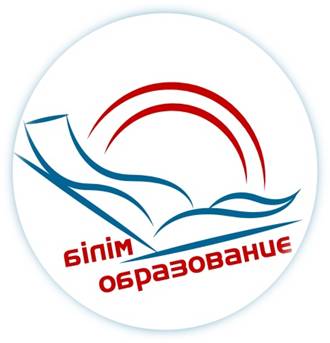                                                                                                       Бекітемін                                                                             Әдістемелік кабинетінің                                                                                                  меңгерушісі                                                                                     Қ. Тайболатов                                               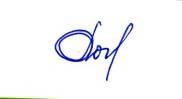 ҚАЛАЛЫҚ СЕМИНАР БАҒДАРЛАМАСЫ         Дыбыстардың айтылу бұзылыстарын түзетудегі дәстүрлі және инновациялық тәсілдер»  - мектепке дейінгі білім беру ұйымдарындағы логопед пен дефектологқа арналған қалалық семинары ПРОГРАММА ГОРОДСКОГО СЕМИНАРА
городского семинара для логопедов, дефектологов дошкольных организации«Традиционные и инновационные подходы в коррекции нарушений звукопроизношения»Павлодар қ., 2022, қарашаӨткізілу күні: 24.11.2022 ж. 09.00-10.15Семинарды ұйымдастырушы: «Павлодар қаласының № 51 сәбилер бақшасы»Тіркеу: 08.30-09.00 Форматы: тәжірибелік - семинарМодератор: К.М.Рахымжанова, Павлодар қаласы білім беру бөлімінің әдіскеріСеминардың мақсаты: инновациялық және дәстүрлі емес технологиялар арқылы дыбыстың айтылу бұзылыстарын түзетуде педагогтердің кәсіби құзыреттілігін арттыру.Дата проведения: 24.11.2022, 09.00-10.15Организатор семинара: КГКП  «Ясли-сад № 51 города Павлодара» Регистрация: 08.30-09.00 Формат: семинар - практикумМодератор: Рахымжанова К.М., методист отдела образования г.ПавлодараЦель семинара: повышение профессиональной компетенции педагогов в коррекции нарушений звукопроизношения посредствам инновационных и нетрадиционных технологии.09.00-09.1009.00-09.10Кіріспе сөз. Семинар бағдарламасымен таныстыру. Кундуз Мұратханқызы Рахымжанова,  Павлодар қаласы білім беру бөлімінің әдіскері09.05-09.1009.05-09.10Балабақшаның  визит картасыГульмира Кадылбековна Кизатова, «Павлодар қаласының № 51 сәбилер бақшасы» КМҚК басшысыИННОВАЦИЯЛЫҚ ПЕДАГОГИКАЛЫҚ ТӘЖІРИБЕНІҢ ТҰСАУКЕСЕРІИННОВАЦИЯЛЫҚ ПЕДАГОГИКАЛЫҚ ТӘЖІРИБЕНІҢ ТҰСАУКЕСЕРІИННОВАЦИЯЛЫҚ ПЕДАГОГИКАЛЫҚ ТӘЖІРИБЕНІҢ ТҰСАУКЕСЕРІИННОВАЦИЯЛЫҚ ПЕДАГОГИКАЛЫҚ ТӘЖІРИБЕНІҢ ТҰСАУКЕСЕРІ09.10-09.35«Дыбысты қою және автоматтандыру (С) дыбысы» жеке сабақ«Дыбысты қою және автоматтандыру (С) дыбысы» жеке сабақСаулеш Еркеновна  Смаилова, логопед, «Павлодар қаласының №51 сәбилер бақшасы» КМҚК09.35 09.45«Дыбыстың айтылу бұзылыстарын түзету кезінде дәстүрлі емес жұмыс түрлері»«Дыбыстың айтылу бұзылыстарын түзету кезінде дәстүрлі емес жұмыс түрлері»Найля Шамилевна Талас, логопед, «Павлодар қаласының №26 арнайы балабақша» КМҚК09.45 – 09.55«Дыбыстардың айтылу бұзылыстарын түзетудің дәстүрлі және дәстүрлі емес тәсілдері»«Дыбыстардың айтылу бұзылыстарын түзетудің дәстүрлі және дәстүрлі емес тәсілдері»Екатерина Викторовна Файзлутдинова, логопед, «Павлодар қаласының №14 арнайы балабақшасы» КМҚК09.55 10.05«Құм терапиясы арқылық дыбыстың айтылуын түзету»«Құм терапиясы арқылық дыбыстың айтылуын түзету»Галина Мечиславовна Пуртова, логопед, «Павлодар қаласының №52 арнайы балабақшасы» КМҚК10.05 10.15Рефлексия. Семинар қорытындысы.Рефлексия. Семинар қорытындысы.Кундуз Мұратханқызы Рахымжанова,  Павлодар қаласы білім беру бөлімінің әдіскері09.00-09.05Вступительное слово. Знакомство с программой семинара Рахымжанова Кундуз Муратхановна, методист отдела образования г. Павлодара09.05-09.10Визитная карточка ясли - садаКизатова Гульмира Кадылбековна, руководитель КГКП  «Ясли-сад № 51 города Павлодара»ПРЕЗЕНТАЦИЯ ИННОВАЦИОННОГО ПЕДАГОГИЧЕСКОГО ОПЫТАПРЕЗЕНТАЦИЯ ИННОВАЦИОННОГО ПЕДАГОГИЧЕСКОГО ОПЫТАПРЕЗЕНТАЦИЯ ИННОВАЦИОННОГО ПЕДАГОГИЧЕСКОГО ОПЫТА09.10-09.35Индивидуальное занятие «Постановка и автоматизация звука (с)»Смаилова Саулеш Еркеновна, логопед, КГКП «Ясли-сад №51 города Павлодара»09.35 09.45«Нетрадиционные формы работы при коррекции звукопроизношения»Талас Найля Шамилевна, логопед, КГКП «Специальный детский сад №26 города Павлодара»09.45 – 09.55«Традиционные и нетрадиционные подходы в коррекции нарушений звукопроизношения»Файзлутдинова Екатерина Викторовна, логопед,  КГКП «Специальный детский сад №14 города Павлодара»09.55 10.05«Коррекция звукопроизношения с использованием песочный терапии» Пуртова Галина Мечиславовна, логопед,  КГКП «Специальный детский сад №52 города Павлодара»10.05 10.15Рефлексия. Итоги семинара.Рахымжанова Кундуз Муратхановна,  методист отдела образования города Павлодара